CURRICULUM VITAE  Nikki M. Roulo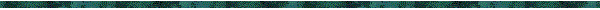 Education  Ph.D.         University of North Carolina, Department of English and Comparative Literature,                    expectedM.A.          Pennsylvania State University, Department of English, May 2017B.A.          University of Michigan-Flint, Department English, August 2013                 High Honors, University Honor   Dissertation “Changeling Humorists: The Speech Acts of the Early Modern English Fool” Director: David BakerCommittee: Michael Schoenfeldt, Reid Barbour, Jessica Wolfe and Shayne Legassie This project pushes back against locating the fool within the carnivalesque traditions of subversion and instead, examines the ways in which the fool’s speech acts create an interstitial space to revise the humanist notion of civitas and transfer sovereignty from the royal court to the people. As a staged figure and a humanist trope flitting throughout seventeenth century discourses, the early modern English fool occupies a multimodal position and uses speech acts to democratize an access to voice before the English civil war.PublicationsEdited Books Robert Armin, Quips upon Questions, in Digital Renaissance Editions. University of Victoria(forthcoming).Articles“‘A fool upon record:’ The Redefinition of the Caroline Stage Fool” (under review)ReviewsWorthen, W. B. Shakespeare, Technicity and the Theatre. Cambridge: Cambridge UP, 2020. In Shakespeare Quarterly (forthcoming).Henze, Catherine. Robert Armin and Shakespeare’s Performed Songs. New York: RoutledgePress, 2017. In Renaissance Quarterly. 71 No. 4 (2018): 1554-1555.Marno, David. Death Be Not Proud: The Art of Holy Attention. Chicago: University of ChicagoPress, 2016. In Journal for Early Modern Cultural Studies 18 No. 2 (2018): 175-177.Williams, John Sibley. Skin Memory (Holbrook: Blackwaters Press, 2019). In Carolina Quarterly (June 2020): n.p.  Academic Honors and AwardsExternal2020       UCLA Clark Library/Center for Seventeenth-and Eighteenth-Century Studies               Predoctoral Fellowship 2019       Conference Bursary, British Shakespeare Association2018       Jerry Leath Mills Research Travel Fellowship, Studies in Philology 2018       Conference Bursary, British Shakespeare Association2018       NEMLA Graduate Student Travel GrantInternal2020       Eliason Dissertation Research Fellowship, University of North Carolina at Chapel Hill2020       Medieval and Early Modern Society Travel Grant, University of North Carolina at               Chapel Hill2019       The Graduate and Professional Student Federation Travel Grant, University of North               Carolina at Chapel Hill2018       Travel Grant, Graduate School of the University of North Carolina at Chapel Hill 2017       Wilma Ebbitt Fellowship in Rhetoric, Pennsylvania State University, University ParkTeaching Awards2020       Latina/o Studies Program Teaching Award, University of North Carolina at Chapel Hill Selected  Papers and Presentations                                       2022     “‘Broken bones may joy, And tune together:’ Grief and Bone-setting in Herbert’s            Poetics,” George Herbert Society Conference, Trinity College, Cambridge June 20222021     “‘Don’t Suada Me:’ Performing Folly, Memory and Class in 1640s London,”             Shakespeare Association of America Conference, April 1, 20212020       ‘What is a drunken man like?’ Performing Vox in Shakespearean Drama,” Shakespeare                Association of America Conference, April 24, 20202019        “ ‘The loneliness of wisdom:’ The Shakespearean Stage Fool in the Poetics of Claude McKay and                  Marlene NourbeSe Philip,” British Shakespeare Association, Swansea University,  July 18, 20192018      “‘Speak to him in many sorts of music:’ the Poetics of Shakespeare’s Song Bodies,”              British Shakespeare Association, Queen’s University, June 17, 20182018      “‘Wont to be so full of song:'" Bodies of Song in Shakespeare’s Dramas,” Northeast             Modern Language Association, April 12, 20182018     “‘Louder the music there:’ Digitally Cutting and Pasting Song in Twelfth Night and King              Lear,” Duke University, April 6, 20182018     “‘With thy uncovered body:’ Resistant Poetics of Song Bodies in Shakespeare’s Twelfth             Night and King Lear,” Early Modern Colloquium, University of Michigan, March 17,             20182015      “Grief’s Mask of Distance: Classical Veins in ‘On My First Daughter’ and ‘A               Description of the Morning,’” Massachusetts Center for Interdisciplinary Renaissance               Studies Graduate Conference, Massachusetts Center for Interdisciplinary Renaissance               Studies, University of Massachusetts, October 10, 2015Panels and Lectures Organized Organizer, “Shakespeare’s Literary Recovery and Afterlife,” British Shakespeare Association,July 18, 2019. Chair: Paul TyndallCo-coordinator, “New Pleasures and Old Pains: John Donne and Sensation” Guest Lecture byDr. Michael Schoenfeldt, Pennsylvania State University, November 4, 2016Invited Lectures 2021         “’Hels Highway’ in “A Bundle of Rodds:’ The Early Modern Fool’s Remixes and Mashups,”                   Medieval and Early Modern Colloquium, University of North Carolina at Chapel Hill, April 1, 2021    2021       “‘Digging today:’ A Pedagogical Approach to Digital Ethnography and Latina/o Poetry            Culture,” University of North Carolina at Chapel Hill, April 6th, 2021Teaching ExperienceUniversity of North Carolina at Chapel HillInstructor of RecordENGL 126: Introduction to Drama                                                                   Spring 2021ENGL 123: Introduction to Fiction                                                                   Fall 2019CEP ENGL 105: Correctional Education Program Writing                               Spring 2021ENGL 105: Writing across Disciplines: the Politics of Image                            Fall 2020ENGL 105: Writing across Disciplines: Science, Space, and Sense                     Spring 2020ENGL 105: Writing across Disciplines: Performance and Oral Discourse         Spring 2019ENGL 105: Writing across Disciplines: Social Mapping and Music, 2 sections   Fall 2018ENGL 105: Writing across Disciplines                                                               Fall 2017Teaching AssistantGSSL 245:  Marx, Nietzsche and Freud                                                             Spring 2021GSSL 55:    Legacy of Rome                                                                              Spring 2021GSLL 277: The Moon in Song, Story, and Science                                             Spring 2020ENGL 120: British Literature Medieval-1800 Survey, 2 sections                        Fall 2019COMM 371: Argumentation, Graduate Assistant                                               Spring 2018Pennsylvania State UniversityInstructor of RecordEnglish 202B: Advanced Writing for the Humanities: Biopower and Medicine   2017ENGL 202B: Advanced Writing for the Humanities, 2 sections                         2016-2017ENGL 15: Rhetoric and Composition, 2 sections                                               2015-2016University of MichiganTeaching AssistantAMCULT 337: American Blues and Jazz                                                         Winter 2015AMCULT 208: American Subcultures                                                              Winter 2015Workshops and Seminar TrainingJune 2018     King’s College London, “Ensignes of Honour and Nobility: Marked Skin and                     Skin Color in the Atlantic World,” taught by Craig Koslofsky at Renaissance                     Skin Project Research Positions  2018-2019    Research Assistant, Dr. Mab Segrest, Professor Emeritus University of                     Connecticut, National Humanities Center                     Book(s): Administrations of Lunacy: Racism and the Haunting of American                                Psychiatry at the Milledgeville Asylum (New York: The New Press, 2020)2018             Research Assistant, Dr. Kimberley Jannarone, University of California Santa Cruz,                    National Humanities Center2015             Research Assistant, Dr. Alan Price and Dr. Irene Goldman-Price, Late of Ball State                    University and Pennsylvania State University2014-2015    Research Assistant, Dr. Philip J. Deloria, Carroll Smith-Rosenberg Collegiate                    Professor of American Culture and Professor of History, College of Literature,                    Science, and Arts, University of Michigan                     Book(s): Becoming Mary Sully: Toward an American Indian Abstract (Seattle:                                 University of Washington Press, 2019); American Studies: A User Guide                                 (Berkeley: University of California Press, 2017)Service2019            Graduate Student Forum Coordinator, Comparative Literature & English Association                    of Graduate Students, University of North Carolina at Chapel Hill2018            Comparative Literature & English Association of Graduate Students Mentor, University                    of North Carolina at Chapel Hill2016-2017   Webmaster, Early Modern Reading Group, Pennsylvania State UniversityLanguagesFrench (reading and writing knowledge)German (reading and writing knowledge)Latin (reading knowledge)Professional MembershipsGeorge Herbert SocietyShakespeare Association of AmericaBritish Shakespeare AssociationFolger Library ReaderModern Language AssociationDepartment of English and Comparative LiteratureUniversity of North Carolina at Chapel Hill 323 Greenlaw HallChapel Hill, NC 27514